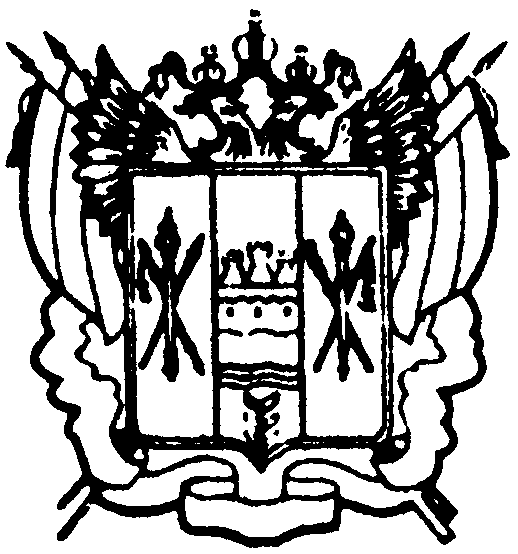 администрациЯ Цимлянского районаПОСТАНОВЛЕНИЕ18.06.2018                                               № 346                                        г. ЦимлянскВ соответствии с постановлением Администрации Цимлянского района от 01.03.2018 № 101 «Об утверждении Порядка разработки, реализации и оценки эффективности муниципальных программ Цимлянского района», распоряжением Администрации Цимлянского района от 12.03.2018 № 41 «Об утверждении Методических рекомендаций по разработке и реализации муниципальных программ Цимлянского района»,ПОСТАНОВЛЯЮ:1. Внести в постановление Администрации Цимлянского района от 15.10.2013 № 1226 «Об утверждении муниципальной программы Цимлянского района «Развитие физической культуры и спорта» изменения, изложив приложение в новой редакции, согласно приложению.2. Контроль за выполнением постановления возложить на заместителя главы Администрации района по социальной сфере Кузину С.Н.Глава АдминистрацииЦимлянского района 				                                     В.В. СветличныйПостановление вносит отдел культуры Администрации Цимлянского района                                                                                                                                                                                    Приложениек постановлению                                                                         Администрации Цимлянского районаот 18.06.2018 № 346 П А С П О Р Тмуниципальной программы Цимлянского района«Развитие физической культуры и спорта» Паспорт подпрограммы «Развитие физической культуры и массового спорта Цимлянского района».Приоритеты и цели муниципальной политики Цимлянского района в сфере физической культуры и спорта Приоритетами и целями данной муниципальной программы являются: создание условий, обеспечивающих возможность жителям Цимлянского района систематически заниматься физической культурой и массовым спортом и вести здоровый образ жизни; создание условий и проведение в Цимлянском районе на высоком организационном уровне районных, областных и всероссийских, соревнований. Достижение данных целей будет обеспечиваться решением следующих основных задач: вовлечение жителей Цимлянского района различного возраста, состояния здоровья и социального положения в регулярные занятия физической культурой и спортом и приобщение их к здоровому образу жизни;повышение мотивации населения к регулярным занятиям физической культурой и спортом и ведению здорового образа жизни;обеспечение успешного выступления спортсменов Цимлянского района на областных спортивных соревнованиях и совершенствование системы подготовки спортивного резерва;развитие инфраструктуры для занятий физической культурой и спортом в образовательных учреждениях и по месту жительства;повышение эффективности и качества работы, укрепление материально-технической базы спортивной направленности;создание оптимальных условий для обеспечения подготовки спортивного резерва для сборных команд Цимлянского района;развитие игровых видов спорта.По итогам реализации муниципальной программы ожидается достижение следующих результатов:основным ожидаемым конечным результатом реализации муниципальной программы является устойчивое развитие физической культуры и спорта в Цимлянском районе, что характеризуется ростом количественных показателей и качественной оценкой изменений, происходящих в сфере физической культуры и спорта;реализация муниципальной программы позволит привлечь к систематическим занятиям физической культурой и спортом и приобщить к здоровому образу жизни широкие массы населения, что окажет положительное влияние на улучшение качества жизни граждан Цимлянского района.Приложение № 1к муниципальной программе Цимлянского района«Развитие физической
культуры и спорта»Сведенияо показателях (индикаторах) муниципальной программы Цимлянского района «Развитие
физической культуры и спорта», подпрограмм муниципальной программы и их значенияхПриложение № 2к муниципальной программе Цимлянского района«Развитие физической
культуры и спорта»Переченьподпрограмм, основных мероприятий муниципальной
программы Цимлянского района «Развитие физической культуры и спорта»Приложение № 3к муниципальной программе Цимлянского района«Развитие физической
культуры и спорта»Расходыместного бюджета на реализацию муниципальной программы Цимлянского района «Развитие физической культуры и спорта»Приложение № 4к муниципальной программе Цимлянского района«Развитие физической
культуры и спорта»Расходына реализацию муниципальной программы Цимлянского района «Развитие физической культуры и спорта»Верно: исполняющий обязанностиуправляющего делами                                                                                Н.К. ГетмановаО внесении изменений в постановление Администрации Цимлянского района           от 15.10.2013 № 1226 «Об утверждении  муниципальной программы Цимлянского района  «Развитие физической культуры и спорта»Наименование муниципальной программы Цимлянского района–муниципальная программа Цимлянского района «Развитие физической культуры и спорта»
(далее – муниципальная программа).Ответственный исполнитель муниципальной программы–отдел культуры Администрации Цимлянского района. Соисполнителимуниципальной программы –отсутствуют.Участники муниципальной программы–главный специалист по физической культуре и спорту отдела культуры Администрации Цимлянского района; отдел образования Администрации Цимлянского района; управление социальной защиты населения МО «Цимлянский район» (УСЗН); администрации поселений Цимлянского района; отдел полиции № 5 МУ МВД России «Волгодонское»; комиссия по делам несовершеннолетних и защите их прав Администрации Цимлянского района (КДН); МУП «ИИЦ «Придонье»; ведущий специалист по молодежной политике Администрации Цимлянского района; военный комиссариат (Цимлянского и Волгодонского районов); общественные организации и предприятия различных форм собственности.Подпрограммы муниципальной программы–развитие физической культуры и массового спорта Цимлянского района. Программно-целевые инструменты муниципальной программы –отсутствуют.Цели муниципальной программы–создание условий, обеспечивающих возможность жителям Цимлянского района систематически заниматься физической культурой и массовым спортом и вести здоровый образ жизни; развитие физической культуры и спорта среди различных групп населения Цимлянского района.Задачи муниципальной программы –вовлечение жителей Цимлянского района различного возраста, состояния здоровья и социального положения в регулярные занятия физической культурой и спортом и приобщение их к здоровому образу жизни;формирование потребности в физическом совершенствовании посредством внедрения Всероссийского физкультурно-спортивного комплекса ГТО;развитие инфраструктуры для занятий физической культурой и спортом в образовательных учреждениях и по месту жительства;повышение эффективности и качества работы, укрепление материально-технической базы спортивной направленности;создание оптимальных условий для обеспечения подготовки спортивного резерва для спортивных сборных команд Цимлянского района.Целевые индикаторы и показатели муниципальной программы–численность лиц, систематически занимающихся физической культурой и спортом;занятые  спортсменами Цимлянского района 1-10 общекомандного места на областных спартакиадах и сельских играх; уровень обеспеченности населения спортивными сооружениями, исходя из единовременной пропускной способности объектов спорта, в том числе для лиц с ограниченными возможностями здоровья и инвалидов;удельный вес населения, систематически занимающегося физической культурой и спортом.Этапы и сроки реализации муниципальной программы–этапы не выделяются. Сроки реализации 2014 - 2020 годы.Ресурсное обеспечение муниципальной программы –общий объем финансирования муниципальной программы – 3820,9 тыс. рублей, в том числе по годам:в . – 543,6 тыс. рублей,в . – 526,0 тыс. рублей,в . – 595,3 тыс. рублей,в . – 538,0 тыс. рублей,в . – 538,0 тыс. рублей,в . – 540,0 тыс. рублей,в . – 540,0 тыс. рублей.Объем средств местного бюджета составляет 3820,9 тыс. рублей, в том числе по годам:в . – 543,6 тыс. рублей,в . – 526,0 тыс. рублей,в . – 595,3 тыс. рублей,в . – 538,0 тыс. рублей,в . – 538,0 тыс. рублей,в . – 540,0 тыс. рублей,в . – 540,0 тыс. рублей.Ожидаемые результаты реализации муниципальной программы–Основные ожидаемые конечные результаты: устойчивое развитие физической культуры и спорта в Цимлянском районе, что характеризуется ростом количественных показателей и качественной оценкой изменений, происходящих в сфере физической культуры и спорта;привлечение к систематическим занятиям физической культурой и спортом и приобщение к здоровому образу жизни широких масс населения, что окажет положительное влияние на улучшение качества жизни населения Цимлянского района;достижение спортсменами Цимлянского района высоких спортивных результатов на областных спортивных соревнованиях.Наименование подпрограммы –подпрограмма «Развитие физической культуры и массового спорта Цимлянского района» (далее подпрограмма 1). Ответственный исполнитель подпрограммы –отдел культуры Администрации Цимлянского района. Участники подпрограммы –главный специалист по физической культуре и спорту отдела культуры Администрации Цимлянского района; отдел образования Администрации Цимлянского района; управление социальной защиты населения МО «Цимлянский район» (УСЗН); администрации поселений Цимлянского района; отдел полиции № 5 МУ МВД России «Волгодонское»; комиссия по делам несовершеннолетних и защите их прав Администрации Цимлянского района (КДН); МУП «ИИЦ «Придонье»; ведущий специалист по молодежной политике Администрации Цимлянского района; военный комиссариат (Цимлянского и Волгодонского районов); общественные организации и предприятия различных форм собственности.Программно-целевые инструменты подпрограммы –отсутствуют.Цели подпрограммы –привлечение к занятиям физической культурой и спортом максимального количества граждан Цимлянского района, пропаганда здорового образа жизни. Задачи подпрограммы–совершенствование системы физического воспитания различных категорий и групп населения, в том числе в образовательных учреждениях;вовлечение населения в занятия физической культурой и массовым спортом и приобщение их к здоровому образу жизни;формирование потребности в физическом совершенствовании посредством внедрения Всероссийского физкультурно-спортивного комплекса ГТО;развитие спорта на базе образовательных учреждений.Целевые индикаторы и показатели подпрограммы –доля граждан Цимлянского района, занимающихся физической культурой и спортом по месту жительства, в общей численности населения;доля лиц с ограниченными возможностями здоровья и инвалидов, систематически занимающихся физической культурой и спортом, в общей численности данной категории населения;доля учащихся, систематически занимающихся физической культурой и спортом, в общей численности учащихся;доля образовательных учреждений среднего образования, имеющих спортивные клубы, в общем количестве аккредитованных государственных образовательных учреждений среднего образования;доля физкультурно-спортивных мероприятий среди учащихся, включенных в календарный план официальных физкультурных мероприятий и спортивных мероприятий Цимлянского района, в общем количестве мероприятий, включенных в календарный план официальных физкультурных мероприятий и спортивных мероприятий Цимлянского района.Этапы и сроки реализации подпрограммы –этапы не выделяются. Сроки реализации 2014 – 2020 годы.Ресурсное обеспечение подпрограммы –общий объем финансирования программы – 3820,9  тыс. рублей, в том числе по годам:в . – 543,6 тыс. рублей,в . – 526,0 тыс. рублей,в . – 595,3 тыс. рублей,в . – 538,0 тыс. рублей,в . – 538,0 тыс. рублей,в . – 540,0 тыс. рублей,в . – 540,0 тыс. рублей.Объем средств местного бюджета составляет 3820,9 тыс. рублей, в том числе по годам:в . – 543,6 тыс. рублей,в . – 526,0 тыс. рублей,в . – 595,3 тыс. рублей,в . – 538,0 тыс. рублей,в . – 538,0 тыс. рублей,в . – 540,0 тыс. рублей,в . – 540,0 тыс. рублей.Ожидаемые результаты реализации подпрограммы –основным ожидаемым результатом подпрограммы является: совершенствование системы физического воспитания;рост числа граждан, занимающихся физической культурой и спортом; развитие сети спортивных сооружений, доступной для различных категорий и групп населения;рост количества участников массовых спортивных и физкультурных мероприятий.№
п/пПоказатель (индикатор) 
(наименование)Вид показателяед.
изм.Значения показателей, годыЗначения показателей, годыЗначения показателей, годыЗначения показателей, годыЗначения показателей, годыЗначения показателей, годыЗначения показателей, годыЗначения показателей, годыЗначения показателей, годы№
п/пПоказатель (индикатор) 
(наименование)Вид показателяед.
изм.20122013201420152016201720182019202012345678910111213Муниципальная программа Цимлянского района «Развитие физической культуры и спорта»Муниципальная программа Цимлянского района «Развитие физической культуры и спорта»Муниципальная программа Цимлянского района «Развитие физической культуры и спорта»Муниципальная программа Цимлянского района «Развитие физической культуры и спорта»Муниципальная программа Цимлянского района «Развитие физической культуры и спорта»Муниципальная программа Цимлянского района «Развитие физической культуры и спорта»Муниципальная программа Цимлянского района «Развитие физической культуры и спорта»Муниципальная программа Цимлянского района «Развитие физической культуры и спорта»Муниципальная программа Цимлянского района «Развитие физической культуры и спорта»Муниципальная программа Цимлянского района «Развитие физической культуры и спорта»Муниципальная программа Цимлянского района «Развитие физической культуры и спорта»Муниципальная программа Цимлянского района «Развитие физической культуры и спорта»Муниципальная программа Цимлянского района «Развитие физической культуры и спорта»1.Показатель 1 Доля граждан Цимлянского района, систематически занимающихся физической культурой и спортом, в общей численности населения ведомственный процент25,127,129,030,130,531,135,137,140,02.Показатель 2 Уровень обеспеченности населения спортивными сооружениями, исходя из единовременной пропускной способности объектов спорта, в том числе для лиц с ограниченными возможностями здоровья и инвалидовведомственныйпроцент29,830,130,531,131,532,441,844,046,0Подпрограмма 1 «Развитие физической культуры и массового спорта Цимлянского района»Подпрограмма 1 «Развитие физической культуры и массового спорта Цимлянского района»Подпрограмма 1 «Развитие физической культуры и массового спорта Цимлянского района»Подпрограмма 1 «Развитие физической культуры и массового спорта Цимлянского района»Подпрограмма 1 «Развитие физической культуры и массового спорта Цимлянского района»Подпрограмма 1 «Развитие физической культуры и массового спорта Цимлянского района»Подпрограмма 1 «Развитие физической культуры и массового спорта Цимлянского района»Подпрограмма 1 «Развитие физической культуры и массового спорта Цимлянского района»Подпрограмма 1 «Развитие физической культуры и массового спорта Цимлянского района»Подпрограмма 1 «Развитие физической культуры и массового спорта Цимлянского района»Подпрограмма 1 «Развитие физической культуры и массового спорта Цимлянского района»Подпрограмма 1 «Развитие физической культуры и массового спорта Цимлянского района»Подпрограмма 1 «Развитие физической культуры и массового спорта Цимлянского района»3Показатель 1.1 Доля граждан Цимлянского района, занимающихся физической культурой и спортом по месту жительства, в общей численности населения ведомственныйпроцент15,816,818,319,821,323,324,424,825,54Показатель 1.2 Доля лиц с ограниченными возможностями здоровья и инвалидов, систематически занимающихся физической культурой и спортом, в общей численности данной категории населения ведомственныйпроцент2,93,13,33,56,07,912,015,020,05Показатель 1.3 Доля учащихся, систематически занимающихся физической культурой и спортом, в общей численности учащихся ведомственныйпроцент65,066,767,568,971,574,376,678,580,16Показатель 1.4 Доля физкультурно-спортивных мероприятий среди учащихся, включенных в календарный план официальных физкультурных мероприятий и спортивных мероприятий Цимлянского района, в общем количестве мероприятий, включенных в календарный план официальных физкультурных мероприятий и спортивных мероприятий Цимлянского районаведомственныйпроцент3,03,23,54,04,24,85,35,76,0№
п/пНомер и наименование 
основного мероприятия,целевой программыСоиспол-нитель, участник, ответст-венный за исполнение основного мероприятияСрокСрокОжидаемый 
непосредственный 
результат 
(краткое описание)Последствия 
нереализации основного 
мероприятияСвязь с показателями муниципальной 
программы 
(подпрограммы)№
п/пНомер и наименование 
основного мероприятия,целевой программыСоиспол-нитель, участник, ответст-венный за исполнение основного мероприятиянача-ла реали-зацииоконча-ния 
реа-лии-за-цииОжидаемый 
непосредственный 
результат 
(краткое описание)Последствия 
нереализации основного 
мероприятияСвязь с показателями муниципальной 
программы 
(подпрограммы)12345678 Подпрограмма 1 «Развитие физической культуры и массового спорта Цимлянского района» Подпрограмма 1 «Развитие физической культуры и массового спорта Цимлянского района» Подпрограмма 1 «Развитие физической культуры и массового спорта Цимлянского района» Подпрограмма 1 «Развитие физической культуры и массового спорта Цимлянского района» Подпрограмма 1 «Развитие физической культуры и массового спорта Цимлянского района» Подпрограмма 1 «Развитие физической культуры и массового спорта Цимлянского района» Подпрограмма 1 «Развитие физической культуры и массового спорта Цимлянского района» Подпрограмма 1 «Развитие физической культуры и массового спорта Цимлянского района»1.Основное мероприятие 1.1. Физическое воспитание населения Цимлянского района и обеспечение организации и проведения физкультурных и массовых спортивных мероприятийотдел культуры Администра ции Цимлянского района;Цимлянское городское и сельские поселения.20142020совершенствование системы физического воспитания;рост числа занимающихся адаптивной физической культурой и спортом; рост количества участников массовых спортивных и физкультурных мероприятий.замедление темпов роста доли населения Цимлянского района, систематически занимающегося физической культурой и спортом.№ 1; 1.1; 1.2.2.Основное мероприятие 2.1 Меры по развитию школьного спортаотдел культуры Администра ции Цимлянского района;20142020рост количества участников массовых спортивных и физкультурных мероприятий;увеличение доли учащихся, систематически занимающихся физической культурой и спортом;увеличение доли физкультурно-спортивных мероприятий среди учащихся.замедление темпов роста доли учащихся Цимлянского района, систематически занимающихся физической культурой и спортом№ 1.3; 1.4.Номер и наименование 
 подпрограммы,
основного мероприятия
подпрограммыОтветственный 
исполнитель, 
соисполнители, 
 участникиКод бюджетной 
 классификации 
Код бюджетной 
 классификации 
Код бюджетной 
 классификации 
Код бюджетной 
 классификации 
Код бюджетной 
 классификации 
Код бюджетной 
 классификации 
Код бюджетной 
 классификации 
Код бюджетной 
 классификации 
Объем расходов всего (тыс.руб)Объем расходов всего (тыс.руб)Расходы (тыс. руб.), годыРасходы (тыс. руб.), годыРасходы (тыс. руб.), годыРасходы (тыс. руб.), годыРасходы (тыс. руб.), годыРасходы (тыс. руб.), годыРасходы (тыс. руб.), годыРасходы (тыс. руб.), годыРасходы (тыс. руб.), годыРасходы (тыс. руб.), годыРасходы (тыс. руб.), годыРасходы (тыс. руб.), годыРасходы (тыс. руб.), годыРасходы (тыс. руб.), годыНомер и наименование 
 подпрограммы,
основного мероприятия
подпрограммыОтветственный 
исполнитель, 
соисполнители, 
 участникиГРБСГРБСРзПрРзПрРзПрЦСРВРВР20142014201520152016201620172017201820182019201920202020123445555667788991010    11    11        12        1213131414Муниципальная программа «Развитие физической культуры и спорта»всего, в том числе:XXXXXXXXX3820,93820,9543,6543,6   526,0   526,0   595,3   595,3   538,0   538,0538,0538,0540,0540,0540,0540,0Муниципальная программа «Развитие физической культуры и спорта»отдел культуры Администрации Цимлянского района, всего:906906XXXXXXX3820,93820,9543,6543,6     526,0     526,0     595,3     595,3   538,0   538,0538,0538,0540,0540,0540,0540,0Подпрограмма 1 Развитие физической культуры и массового спорта Цимлянского районавсего, в том числе:XXXXXXXXX3820,93820,9543,6543,6   526,0   526,0    595,3    595,3  538,0  538,0538,0538,0540,0540,0540,0540,0Подпрограмма 1 Развитие физической культуры и массового спорта Цимлянского районаотдел культуры Администрации Цимлянского района, всего:906906     X     XXXXXX3820,93820,9543,6543,6526,0526,0    595,3    595,3  538,0  538,0538,0538,0540,0540,0540,0540,0Основное мероприятие 1.1 Физическое воспитание населения Цимлянского района и обеспечение организации и проведения физкультурных и массовых спортивных мероприятийотдел культуры Администрации Цимлянского района, всего:9069069069061101  11011101  11011212195121002195012121951210021950121219512100219502442442442443820,93820,93820,93820,9543,6543,6526,0526,0595,3595,3538,0538,0538,0538,0540,0540,0540,0540,0Наименование муниципальной программы, номер и наименование подпрограммыИсточникифинансированияОбъем расходов всего                   (тыс. рублей)в том числе по годам реализации муниципальной программыв том числе по годам реализации муниципальной программыв том числе по годам реализации муниципальной программыв том числе по годам реализации муниципальной программыв том числе по годам реализации муниципальной программыв том числе по годам реализации муниципальной программыв том числе по годам реализации муниципальной программыНаименование муниципальной программы, номер и наименование подпрограммыИсточникифинансированияОбъем расходов всего                   (тыс. рублей)201420152016201720182019202012345678910Муниципальная программа «Развитие физической культуры и спорта»всего3820,9543,6526,0595,3538,0538,0540,0540,0Муниципальная программа «Развитие физической культуры и спорта»местный бюджет3820,9543,6526,0595,3538,0538,0540,0540,0Муниципальная программа «Развитие физической культуры и спорта»безвозмездные поступления в местный бюджет, в том числе за счет средств:Муниципальная программа «Развитие физической культуры и спорта»- федерального бюджета,Муниципальная программа «Развитие физической культуры и спорта»- областного бюджетаПодпрограмма 1. Развитие физической культуры и массового спорта Цимлянского районавсего3820,9543,6526,0595,3538,0538,0540,0540,0Подпрограмма 1. Развитие физической культуры и массового спорта Цимлянского районаместный бюджет3820,9543,6526,0595,3538,0538,0540,0540,0Подпрограмма 1. Развитие физической культуры и массового спорта Цимлянского районабезвозмездные поступления в местный бюджет, в том числе за счет средств:Подпрограмма 1. Развитие физической культуры и массового спорта Цимлянского района- федерального бюджета,Подпрограмма 1. Развитие физической культуры и массового спорта Цимлянского района- областного бюджета